חשיבותה של חגורת הבטיחות בזמן נסיעהלפניך קישור לסרטון בנושא חגירת חגורת בטיחות. צפה בסרטון וענה על השאלות הבאות:כתוב אלו מחשבות צפו ועלו בזמן הצפייה בסרטון?מה דעתך על הסרטון. מה הוא המסר אותו ניסו להעביר בסרטון? האם הוא מצליח להעביר את המסר לשמו נוצר?לפניך קישורים למידע בנושא חגורת בטיחות:משא בטוח בע"מעמותת אור ירוקעמותת אור ירוק – תמונת מצבמשרד התחבורהכתוב מהי לשון החוק בנושא חגירת חגורת בטיחות במושב האחורי. הוסף מתי יצא החוק.מדוע הוחלט להוציא חוק זה? מנה מהן הסכנות הקימות בנסיעה ללא חגורת בטיחות. האם אתה מקפיד לחגור חגורת בטיחות? נמק מדוע.צרף כתבה בה היו מעורבים משתמשי דרך אשר לא היו חגורים. ספר את סיפור המקרה במילים שלך.זכור: חשוב לחגור גם מאחור. שמור על חייך הם יקרים מפז!קישורים לסרטונים נוספים: Accident with No Seatbelts - GraphicThink! Always wear a seatbeltEven on Short Trips - Wear a Seatbelt (Australia)No Seatbelt No Excuse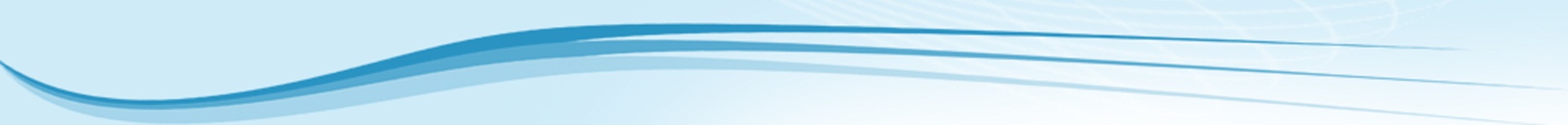 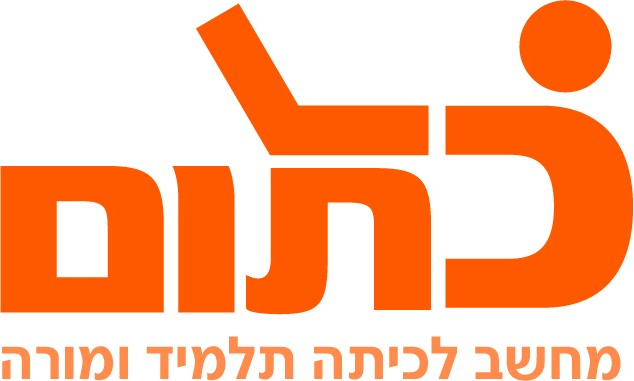 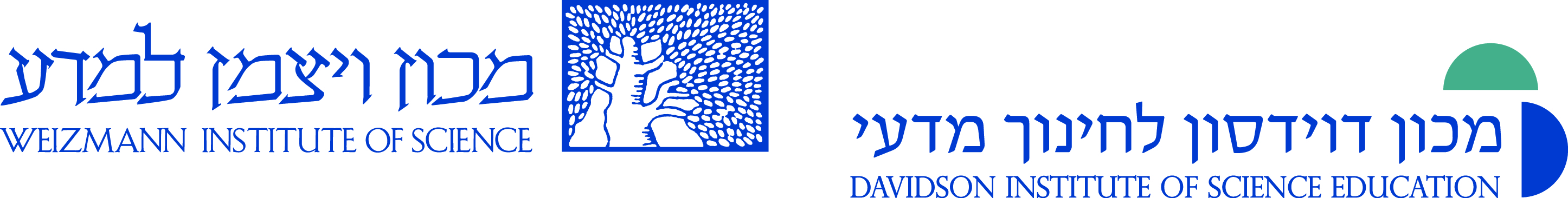 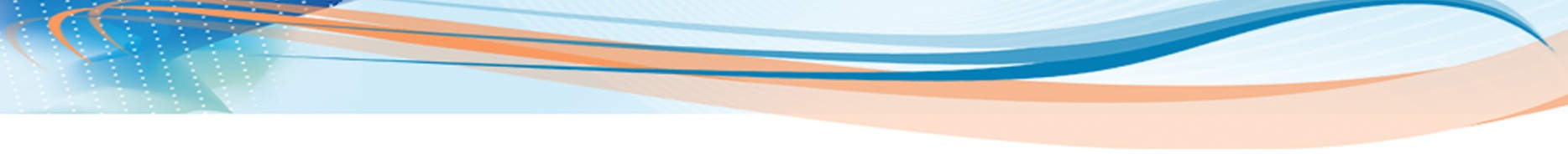 